________________Miejscowość i dataOświadczenie
Ja niżej podpisany/a ________________ , posługujący/a się numerem PESEL: _______________ oraz legitymujący/a się dowodem osobistym o serii i numerze: _____________________ oświadczam, iż jestem właścicielem/ką działki o numerze ewidencyjnym ________ w Ewidencji Gruntów i Budynków leżącej w: _______________ w gminie: ________________
Oświadczam również, że udzielam zgody na użytkowanie części działki o powierzchni: ___________ na potrzeby uprawy konopi siewnej przez: ___________________ posługującego/cej się numerem PESEL: ___________ oraz legitymującego/ej się dowodem osobistym o serii i numerze: ___________ _____________________                                                                            ___________________________ podpis właściciela działki                                                                               podpis uprawiającego konopie 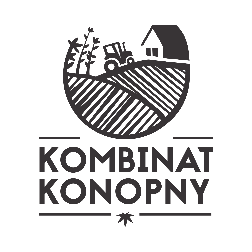 